ՈՐՈՇՈՒՄ N 11-Ա29 ՄԱՐՏԻ 2019թ. «ԿԱՊԱՆԻ ԱՐՎԵՍՏԻ ԹԱՆԳԱՐԱՆ» ՀԱՄԱՅՆՔԱՅԻՆ ՈՉ ԱՌԵՎՏՐԱՅԻՆ ԿԱԶՄԱԿԵՐՊՈՒԹՅՈՒՆ ՍՏԵՂԾԵԼՈՒ, ԿԱՆՈՆԱԴՐՈՒԹՅՈՒՆԸ, ԱՇԽԱՏՈՂՆԵՐԻ ՔԱՆԱԿԸ, ՀԱՍՏԻՔԱՑՈՒՑԱԿԸ ԵՎ ՊԱՇՏՈՆԱՅԻՆ ԴՐՈՒՅՔԱՉԱՓԵՐԸ ՀԱՍՏԱՏԵԼՈՒ ՄԱՍԻՆՂեկավարվելով «Տեղական ինքնակառավարման մասին» Հայաստանի Հանրապետության օրենքի 18-րդ հոդվածի 1-ին մասի 15-րդ, 28-րդ կետերի, 81-րդ հոդվածի           1-ին մասի, «Պետական ոչ առևտրային կազմակերպությունների մասին» Հայաստանի Հանրապետության օրենքի 9-րդ հոդվածի 5-րդ մասի դրույթներով և հաշվի առնելով համայնքի ղեկավարի տեղակալի առաջարկությունը՝ համայնքի ավագանին որոշում է.1. Ստեղծել «ԿԱՊԱՆԻ ԱՐՎԵՍՏԻ ԹԱՆԳԱՐԱՆ» համայնքային ոչ առևտրային կազմակերպություն։ 2. Հաստատել «ԿԱՊԱՆԻ ԱՐՎԵՍՏԻ ԹԱՆԳԱՐԱՆ» համայնքային ոչ առևտրային կազմակերպության կանոնադրությունը՝ համաձայն թիվ 1 հավելվածի։3. Հաստատել «ԿԱՊԱՆԻ ԱՐՎԵՍՏԻ ԹԱՆԳԱՐԱՆ» համայնքային ոչ առևտրային կազմակերպության աշխատողների քանակը, հաստիքացուցակը և պաշտոնային դրույքաչափերը համաձայն թիվ 2 հավելվածի:4. Համայնքի սեփականություն հանդիսացող գույքը՝ Կապան քաղաքի Ռ. Մելիքյան փողոցի 8 հասցեում գտնվող հասարակական նշանակության շենքի առաջին հարկից 611,05 քմ մակերեսով տարածքը անժամկետ և անհատույց օգտագործման իրավունքով ամրացնել «ԿԱՊԱՆԻ ԱՐՎԵՍՏԻ ԹԱՆԳԱՐԱՆ» համայնքային ոչ առևտրային կազմակերպությանը։5. Սույն որոշումից բխող գործառույթներն իրականացնել օրենսդրությամբ սահմանված կարգով։Կողմ( 11 )`ԱՆՏՈՆՅԱՆ ԱՐԵՆ                                       ԿՈՍՏԱՆԴՅԱՆ ԻՎԱՆԱՍՐՅԱՆ ՎԱՉԵ					  ՀԱՐՈՒԹՅՈՒՆՅԱՆ ԿԱՄՈԳԵՎՈՐԳՅԱՆ ՎԱՐԴԱՆ			  ՀԱՐՈՒԹՅՈՒՆՅԱՆ ՀԱՅԿԳՐԻԳՈՐՅԱՆ ՎԻԼԵՆ	                                ՄԱՐՏԻՐՈՍՅԱՆ ԿԱՐԵՆԴԱՆԻԵԼՅԱՆ ՎԱՀԵ		                 	  ՄՈՎՍԻՍՅԱՆ ԺԱՆ               ԴԱՎԹՅԱՆ ՇԱՆԹ                       Դեմ ( 0 ) Ձեռնպահ ( 0 )ՀԱՄԱՅՆՔԻ ՂԵԿԱՎԱՐԻ ՏԵՂԱԿԱԼ		         ԴԱՎԻԹ ՀԱՅՐԱՊԵՏՅԱՆ2019թ. մարտի 29ք. Կապան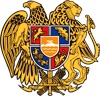 ՀԱՅԱՍՏԱՆԻ ՀԱՆՐԱՊԵՏՈՒԹՅՈՒՆ
ՍՅՈՒՆԻՔԻ ՄԱՐԶ
ԿԱՊԱՆ  ՀԱՄԱՅՆՔԻ  ԱՎԱԳԱՆԻ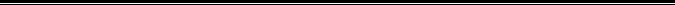 